墨梅【教学目标】1．认识“砚、乾、坤”3个生字，会写“砚、乾、坤”3个字。2．正确、流利、有感情地朗读《墨梅》，背诵古诗。3．读懂《墨梅》的诗意，感悟诗情，读出画面，体会诗中梅的特点和品性。【教学重难点】1．理解古诗内容，体会诗句表现的精神品格。2．积累古诗。【教学过程】板块一  初读，知诗美1．激趣导课，认识梅花。（1）欣赏梅花图片。师：这些梅花给你怎样的感受？（课件出示各种梅花图案）（2）示例：梅园中的各色梅花，或红艳似火，或粉红似霞，或洁白似雪。（3）师引导回忆赞美梅花的诗句。（相机出示课件）2．解读《墨梅》，初探特点。（1）（课件出示墨梅图）师引导：这幅图中的梅花，与我们刚才看的图片有什么不一样？（2）（生交流）师小结：是的，相传古人因看到月光映梅影于窗纸上，就想到了用浓浓淡淡的水墨来画梅花。这就是——墨梅。（3）师引导：看了墨梅图，你有什么感受？（生交流）3．关注诗人，知其品性。（1）认识诗人。①课件出示王冕资料。②师：快速浏览资料，你获得了哪些信息？（生交流）（2）导入诗文。①师引入：王冕爱梅，这一天他家洗砚池边的梅树开花了，那淡雅的色彩、宜人的清香让王冕沉醉了，于是他挥墨画下了这么一幅墨梅图。为了使画的意境更加深远，他还在画上题了一首诗。②课件出示图文。（3）课件出示诗文，生自由读一读。4．初读《墨梅》，读出节奏。（1）生自由朗读，注意多读几遍，要把诗读正确、读流利、读出古诗的节奏。（2）师检查朗读：指名读，相机正音：砚、乾、坤。（3）师：诗的第一句里还有一个生字。[板书：砚（yàn）]我们知道文房四宝指的是——笔、墨、纸、砚。（4）师指名读诗中“洗砚池”的注释，引导：你读出了王冕怎样的品质？（预设：勤奋、自励）（5）师：诗的第4句有一个词——乾坤。（板书：乾坤）（师指名读，引导读）看注释，“乾坤”是什么意思？（6）师指名读：请一位同学来准确、流利地读一读这首古诗。（7）师小结：这位同学读得字正腔圆。老师听出你在“我家”后面停顿了，在“洗砚”后面停顿了，你读出了古诗的节奏。通常七言诗都是按照这样“二二三”的方式停顿的，这样就能把古诗的节奏读出来了。（8）师：看老师的手势，一起来把这首诗有节奏地读一读。（生齐读）【设计意图】古诗的学习，兴趣是很重要的。从图片入手，让学生有了兴趣；走进作者，了解作者生平，让学生知道理解古诗时要关注作者。初读古诗，教学生按照节奏读，引导学生明白文体特点。同时，在初读时，有意识地让学生借助文中注释，能更快地理解诗句。板块二  品读，知诗意1．自读，了解基本意思。（1）师指导：你能理解哪些字句的意思？哪些地方你还读不懂？做上记号。（生自由朗读）（2）师引导交流。2．引导质疑。（1）师引导：你觉得自己读懂了这首诗吗？（2）生质疑。【设计意图】把课堂还给学生，是新的课堂理念。这样做，充分尊重学生的主体地位，在自学、合作交流中理解诗的大意，同时引导学生大胆质疑，从而理解诗的内涵。板块三  再读，知诗味1．知淡味。（1）（课件出示墨梅图）师引导：王冕笔下的墨梅给你留下了什么印象？（2）师引导用诗中的词语概括：如果用诗中的词语概括，那就是——淡墨痕。（3）师指导朗读：画纸上若有若无的淡淡的墨的痕迹，这就是诗中所云的“朵朵花开淡墨痕”。（4）师指名读，读出淡雅的味道来。（生齐读）（5）师引导：树上的梅花怒放枝头，可王冕笔下的梅花与众不同。它没有水仙的灵气，没有玫瑰的艳丽，没有牡丹的华贵，只有独属于自己的孤傲、冷清。王冕为何会对淡雅的梅花如此钟爱呢？大家还记得刚才对王冕的介绍吗？他是个怎样的人？（6）示例：王冕性格孤傲，鄙视权贵，他的诗作多同情人民苦难、谴责豪门权贵、轻视功名利禄。（7）（课件出示资料，生默读）师引导：读了资料，你觉得王冕是个怎样的人？课件出示：元朝的达官贵人们千金向他求画，王冕拒绝了。老朋友泰不华举荐他做官，王冕谢绝了。明朝开国皇帝朱元璋赏识他的才华，决定重用他，王冕选择了退隐山林。（8）师指名交流。（出示课件）课件出示：淡泊名利（9）师小结：王冕的淡泊名利，多像他笔下那淡淡墨痕的朵朵梅花啊！（10）生齐读：朵朵花开淡墨痕。2．知清味。（1）师引导：王冕为什么会把名利看得那么淡呢？或者说王冕看重的又是什么呢？用诗句回答。（2）生：不要人夸好颜色，只留清气满乾坤。（3）课件出示诗句。（4）师引导：自由读这两句诗，静静地想一想，并结合王冕的品性，说说你对这两句诗中的哪些词语又有了新的认识。（5）生交流。示例1：“好颜色”不仅指墨梅的素雅清丽，也指作者的淡泊清明。示例2：“清气”不仅指梅花的淡淡幽香，也指作者的清白正气。（6）师小结：恬淡开着的梅花，那是王冕自己心声的写照呀！3．知诗味。（1）课件出示墨梅图和诗。（2）引读第1、2句诗。①师引读：洗砚池头，梅花绽放；画纸之上，淡墨铺陈。（生齐读：我家洗砚池头树，朵朵花开淡墨痕）②师引导：这是王冕心中透着淡淡墨香的孤傲的梅花呀！（生再读：我家洗砚池头树，朵朵花开淡墨痕）（3）合作朗读第3、4句诗。①师引导：王冕呀，你拒绝了达官贵人，拒绝了朋友，甚至拒绝了赏识你的皇帝，这样便再没有人欣赏你的才华了，你害怕吗？②师指名读：不要人夸好颜色，只留清气满乾坤。③师引导：是的，做自己最重要，做清白正气的自己最重要！（4）配乐诵读。①师引导：如今，六百多年过去了，朗朗乾坤留下了王冕的一身正气！②播放音乐：《梅花三弄》古琴曲。师范读，指名读。（5）师引导背诵诗句。4．知手法。（1）师引导：王冕借梅花的淡雅清香来表达自己的志向，抒发自己的情怀，这种手法叫什么？（板书：托物言志）（2）出示课件。课件出示：画梅须具梅气骨，人与梅花一样清。（3）生齐读。（4）拓展延伸。①师引导：古往今来许多文人雅士和王冕一样借梅花来表达自己的情怀。②出示课件。课件出示：遥知不是雪，为有暗香来。	——王安石零落成泥碾作尘，只有香如故。	——陆游疏影横斜水清浅，暗香浮动月黄昏。	——林逋待到山花烂漫时，她在丛中笑。	——毛泽东不要人夸好颜色，只留清气满乾坤。	——王冕③拓展延伸。师要求生课后收集并背诵赞美梅花的古诗词。【设计意图】新课标中对于中段古诗教学提出了明确要求：“诵读优秀诗文，注意在诵读过程中体会情感。”可见诵读是古诗学习的重要任务。初读，读准字音；再读，读出节奏；品读，读出诗意，悟出诗情。识字、解意、悟情都在诵读中进行，在诵读中巩固，在诵读中体会。【板书设计】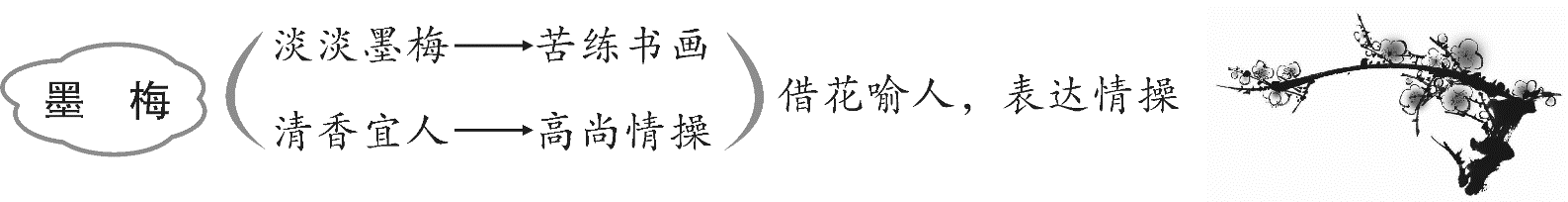 